OBJECTIVEA challenging and rewarding position with an opportunity to continue to advance and develop my skills, with a progressive organisation.PROFESSIONAL PROFILEI have 15 years of work experience. I have a clear, logical mind with a practical approach to problem solving and a drive to see things through to completion. I am eager to learn and I enjoy overcoming challenges. I am a mature, positive and a hardworking individual and I always strive to achieve the highest   standard possible, at any given task. I possess excellent communication skills and I have the ability and experience to relate to a wide range of people.PROFESSIONAL EXPERIENCE Mata Public School, as a School Manager from 2008 to till dateHas worked a manager in the school for eight years.Has had a major role in bringing up the school from the very beginning to strength of 600 students Manage the whole school administrative function and lead, manage and motivate all school support staff.Coordinate the various departments of the schoolPlan how to spend and control the budget and reduce costsSt Joseph's Mission School, as a Hostel in charge from 2007 to 2008Framed policies on the running of the hostels, messes and other facilities within the hostel.Related well to a variety of individuals, including students, parents and staff.Ensured maintenance of discipline in and around the Hostel.Performed diverse managerial responsibilities as delegated by school principal.Controlled hostel building maintenance and up gradation of facilities in the hostel.Pvt.Ltd, Mumbai, as a store manger in Tata Motors site Pune  from 2005 to 2007Was responsible for maintaining the stock of tools and materials for electrical maintenance.Maintained a smooth and effective functioning of the store.Was in charge of scheduling and assigning employees and following up on work results.Hotel MGT International, Kerala, as an Assistant Managed all the day-to-day operations of the firmSupervised services held in the firmSupported the manager in his responsibilities.Handled customer complaints.Worked with other staff to make a great hospitality.EDUCATIONAL QualificationsBA (Philosophy) from MG University P U C  (Commerce, Business Studies& Accounts) from Calicut University Class X from Board Of Public Examination Kerala TECHNICAL EXPERTISEOperating System	:	 Windows Office Packages:		 MS OfficeInternet:					 Working knowledgePersonal ParticularsDate of Birth: 22-05-1984Sex: MaleMarital Status: Single Nationality: IndianLanguages Known: English, Hindi, MalayalamFirst Name of Application CV No: 1703580Whatsapp Mobile: +971504753686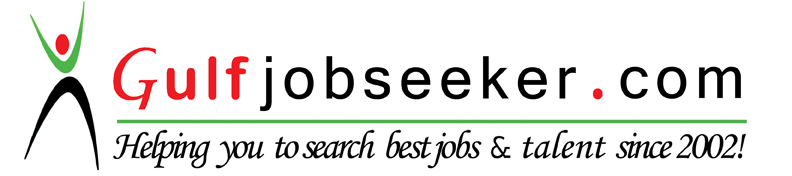 